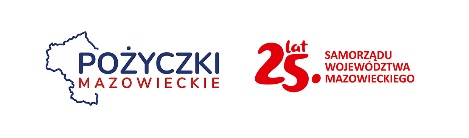 Oświadczenie wymagane do zakwalifikowania przedsiębiorstwa do kategorii MŚP…………………….………..					……………………………………….……………………………….Miejscowość, data					Imię i nazwisko, pieczęć i podpis WnioskodawcyZałącznik nr 17  do wnioskuDokładna identyfikacja przedsiębiorstwa wnioskodawcy.Dokładna identyfikacja przedsiębiorstwa wnioskodawcy.Dokładna identyfikacja przedsiębiorstwa wnioskodawcy.Dokładna identyfikacja przedsiębiorstwa wnioskodawcy.Imię i nazwisko lub nazwa:Adres (siedziba firmy):Forma Prawna:NIPNIPRegonNazwa rejestru KRS:RokRokRok20….20….20…..20…..20…..Należy podać dane dotyczące firmy na etapie analizy wniosku o udzielenie pożyczki za ostatni i przedostatni zamknięty okres obrachunkowy. W przypadku nowoutworzonych przedsiębiorstw proszę podać zatwierdzone dane na dany dzień, w trakcie roku obrotowego.Należy podać dane dotyczące firmy na etapie analizy wniosku o udzielenie pożyczki za ostatni i przedostatni zamknięty okres obrachunkowy. W przypadku nowoutworzonych przedsiębiorstw proszę podać zatwierdzone dane na dany dzień, w trakcie roku obrotowego.Należy podać dane dotyczące firmy na etapie analizy wniosku o udzielenie pożyczki za ostatni i przedostatni zamknięty okres obrachunkowy. W przypadku nowoutworzonych przedsiębiorstw proszę podać zatwierdzone dane na dany dzień, w trakcie roku obrotowego.samodzielnierazemsamodzielnierazemrazem1.Średnioroczna wielkość zatrudnienia przedsiębiorstwa (RJR):Średnioroczna wielkość zatrudnienia przedsiębiorstwa (RJR):2.Wielkość obrotów:Wielkość obrotów:3.Całkowity bilans roczny:Całkowity bilans roczny:Czy przedsiębiorstwo jest zależne ? Czy przedsiębiorstwo jest zależne ? Czy przedsiębiorstwo jest zależne ? Czy przedsiębiorstwo jest zależne ? Czy przedsiębiorstwo jest zależne ? Czy przedsiębiorstwo jest zależne ? Czy przedsiębiorstwo jest zależne ? Czy przedsiębiorstwo jest zależne ? 4.Przedsiębiorstwo posiada udziały (kapitału/głosów) w innych przedsiębiorstwach (dotyczy również inwestorów osób fizycznych) lub inne przedsiębiorstwa posiadają w nim udziały.Przedsiębiorstwo posiada udziały (kapitału/głosów) w innych przedsiębiorstwach (dotyczy również inwestorów osób fizycznych) lub inne przedsiębiorstwa posiadają w nim udziały.Tak      /     Nie Tak      /     Nie Tak      /     Nie Tak      /     Nie Tak      /     Nie 5.Przedsiębiorstwo posiada 25 % i więcej kapitału lub głosów (w zależności, która z tych wielkości jest większa) w jednym lub kilku innych przedsiębiorstwach (dotyczy również inwestorów osób fizycznych), a/lub inne przedsiębiorstwa posiadają powyżej 25 % kapitału lub głosów w tym przedsiębiorstwie.Przedsiębiorstwo posiada 25 % i więcej kapitału lub głosów (w zależności, która z tych wielkości jest większa) w jednym lub kilku innych przedsiębiorstwach (dotyczy również inwestorów osób fizycznych), a/lub inne przedsiębiorstwa posiadają powyżej 25 % kapitału lub głosów w tym przedsiębiorstwie.Tak      /     Nie Tak      /     Nie Tak      /     Nie Tak      /     Nie Tak      /     Nie 6.Czy przedsiębiorstwo posiada 50 % i więcej głosów udziałowców lub wspólników w innym przedsiębiorstwie(dotyczy również inwestorów osób fizycznych), a/lub inne przedsiębiorstwo posiada ponad 50 % głosów w analizowanym przedsiębiorstwie.Czy przedsiębiorstwo posiada 50 % i więcej głosów udziałowców lub wspólników w innym przedsiębiorstwie(dotyczy również inwestorów osób fizycznych), a/lub inne przedsiębiorstwo posiada ponad 50 % głosów w analizowanym przedsiębiorstwie.Tak      /     Nie Tak      /     Nie Tak      /     Nie Tak      /     Nie Tak      /     Nie 7.Udział podmiotów publicznych (Czy w Państwa firmie: inni przedsiębiorcy, Skarb Państwa i/lub jednostki samorządu terytorialnego posiadają: (1) 25% i więcej wkładów, udziałów lub akcji, lub (2) prawo do 25% i więcej udziału w zysku, lub (3) 25% i więcej głosów w zgromadzeniu wspólników).Udział podmiotów publicznych (Czy w Państwa firmie: inni przedsiębiorcy, Skarb Państwa i/lub jednostki samorządu terytorialnego posiadają: (1) 25% i więcej wkładów, udziałów lub akcji, lub (2) prawo do 25% i więcej udziału w zysku, lub (3) 25% i więcej głosów w zgromadzeniu wspólników).Tak      /     Nie Tak      /     Nie Tak      /     Nie Tak      /     Nie Tak      /     Nie W przypadku zaznaczenia odpowiedzi „TAK” w punkcie 5. Wnioskodawca ma obowiązek przedstawić poniżej wyliczenie zatrudnienia/obrotów/bilansu przedsiębiorstwa uwzględniające dane pozyskane od przedsiębiorstw partnerskich;W przypadku zaznaczenia odpowiedzi „TAK” w punkcie 5. Wnioskodawca ma obowiązek przedstawić poniżej wyliczenie zatrudnienia/obrotów/bilansu przedsiębiorstwa uwzględniające dane pozyskane od przedsiębiorstw partnerskich;W przypadku zaznaczenia odpowiedzi „TAK” w punkcie 5. Wnioskodawca ma obowiązek przedstawić poniżej wyliczenie zatrudnienia/obrotów/bilansu przedsiębiorstwa uwzględniające dane pozyskane od przedsiębiorstw partnerskich;W przypadku zaznaczenia odpowiedzi „TAK” w punkcie 5. Wnioskodawca ma obowiązek przedstawić poniżej wyliczenie zatrudnienia/obrotów/bilansu przedsiębiorstwa uwzględniające dane pozyskane od przedsiębiorstw partnerskich;W przypadku zaznaczenia odpowiedzi „TAK” w punkcie 5. Wnioskodawca ma obowiązek przedstawić poniżej wyliczenie zatrudnienia/obrotów/bilansu przedsiębiorstwa uwzględniające dane pozyskane od przedsiębiorstw partnerskich;W przypadku zaznaczenia odpowiedzi „TAK” w punkcie 5. Wnioskodawca ma obowiązek przedstawić poniżej wyliczenie zatrudnienia/obrotów/bilansu przedsiębiorstwa uwzględniające dane pozyskane od przedsiębiorstw partnerskich;W przypadku zaznaczenia odpowiedzi „TAK” w punkcie 5. Wnioskodawca ma obowiązek przedstawić poniżej wyliczenie zatrudnienia/obrotów/bilansu przedsiębiorstwa uwzględniające dane pozyskane od przedsiębiorstw partnerskich;W przypadku zaznaczenia odpowiedzi „TAK” w punkcie 5. Wnioskodawca ma obowiązek przedstawić poniżej wyliczenie zatrudnienia/obrotów/bilansu przedsiębiorstwa uwzględniające dane pozyskane od przedsiębiorstw partnerskich;Wyliczenie do punktu 5Wyliczenie do punktu 5W przypadku zaznaczenia odpowiedzi „TAK” w punkcie 6 Wnioskodawca ma obowiązek przedstawić poniżej wyliczenie zatrudnienia/obrotów/bilansu przedsiębiorstwa uwzględniające dane pozyskane od przedsiębiorstw związanych.W przypadku zaznaczenia odpowiedzi „TAK” w punkcie 6 Wnioskodawca ma obowiązek przedstawić poniżej wyliczenie zatrudnienia/obrotów/bilansu przedsiębiorstwa uwzględniające dane pozyskane od przedsiębiorstw związanych.W przypadku zaznaczenia odpowiedzi „TAK” w punkcie 6 Wnioskodawca ma obowiązek przedstawić poniżej wyliczenie zatrudnienia/obrotów/bilansu przedsiębiorstwa uwzględniające dane pozyskane od przedsiębiorstw związanych.W przypadku zaznaczenia odpowiedzi „TAK” w punkcie 6 Wnioskodawca ma obowiązek przedstawić poniżej wyliczenie zatrudnienia/obrotów/bilansu przedsiębiorstwa uwzględniające dane pozyskane od przedsiębiorstw związanych.W przypadku zaznaczenia odpowiedzi „TAK” w punkcie 6 Wnioskodawca ma obowiązek przedstawić poniżej wyliczenie zatrudnienia/obrotów/bilansu przedsiębiorstwa uwzględniające dane pozyskane od przedsiębiorstw związanych.W przypadku zaznaczenia odpowiedzi „TAK” w punkcie 6 Wnioskodawca ma obowiązek przedstawić poniżej wyliczenie zatrudnienia/obrotów/bilansu przedsiębiorstwa uwzględniające dane pozyskane od przedsiębiorstw związanych.W przypadku zaznaczenia odpowiedzi „TAK” w punkcie 6 Wnioskodawca ma obowiązek przedstawić poniżej wyliczenie zatrudnienia/obrotów/bilansu przedsiębiorstwa uwzględniające dane pozyskane od przedsiębiorstw związanych.W przypadku zaznaczenia odpowiedzi „TAK” w punkcie 6 Wnioskodawca ma obowiązek przedstawić poniżej wyliczenie zatrudnienia/obrotów/bilansu przedsiębiorstwa uwzględniające dane pozyskane od przedsiębiorstw związanych.Wyliczenie do punktu 6Wyliczenie do punktu 68.Status przedsiębiorstwa:Status przedsiębiorstwa:Status przedsiębiorstwa:Status przedsiębiorstwa:Status przedsiębiorstwa:Status przedsiębiorstwa:Status przedsiębiorstwa:Mikroprzedsiębiorstwo- średnioroczny stan zatrudnienia mniej niż 10- roczny obrót netto ze sprzedaży towarów, wyrobów i usług oraz operacji finansowych nie więcej niż 2 mln EUR- suma aktywów bilansu nie więcej niż 2 mln EURMikroprzedsiębiorstwo- średnioroczny stan zatrudnienia mniej niż 10- roczny obrót netto ze sprzedaży towarów, wyrobów i usług oraz operacji finansowych nie więcej niż 2 mln EUR- suma aktywów bilansu nie więcej niż 2 mln EURMikroprzedsiębiorstwo- średnioroczny stan zatrudnienia mniej niż 10- roczny obrót netto ze sprzedaży towarów, wyrobów i usług oraz operacji finansowych nie więcej niż 2 mln EUR- suma aktywów bilansu nie więcej niż 2 mln EURMikroprzedsiębiorstwo- średnioroczny stan zatrudnienia mniej niż 10- roczny obrót netto ze sprzedaży towarów, wyrobów i usług oraz operacji finansowych nie więcej niż 2 mln EUR- suma aktywów bilansu nie więcej niż 2 mln EURMikroprzedsiębiorstwo- średnioroczny stan zatrudnienia mniej niż 10- roczny obrót netto ze sprzedaży towarów, wyrobów i usług oraz operacji finansowych nie więcej niż 2 mln EUR- suma aktywów bilansu nie więcej niż 2 mln EURMikroprzedsiębiorstwo- średnioroczny stan zatrudnienia mniej niż 10- roczny obrót netto ze sprzedaży towarów, wyrobów i usług oraz operacji finansowych nie więcej niż 2 mln EUR- suma aktywów bilansu nie więcej niż 2 mln EURMikroprzedsiębiorstwo- średnioroczny stan zatrudnienia mniej niż 10- roczny obrót netto ze sprzedaży towarów, wyrobów i usług oraz operacji finansowych nie więcej niż 2 mln EUR- suma aktywów bilansu nie więcej niż 2 mln EURMałe przedsiębiorstwo - średnioroczny stan zatrudnienia mniej niż 50- roczny obrót netto ze sprzedaży towarów, wyrobów i usług oraz operacji finansowych nie więcej niż 10 mln EUR- suma aktywów bilansu nie więcej niż 10 mln EURMałe przedsiębiorstwo - średnioroczny stan zatrudnienia mniej niż 50- roczny obrót netto ze sprzedaży towarów, wyrobów i usług oraz operacji finansowych nie więcej niż 10 mln EUR- suma aktywów bilansu nie więcej niż 10 mln EURMałe przedsiębiorstwo - średnioroczny stan zatrudnienia mniej niż 50- roczny obrót netto ze sprzedaży towarów, wyrobów i usług oraz operacji finansowych nie więcej niż 10 mln EUR- suma aktywów bilansu nie więcej niż 10 mln EURMałe przedsiębiorstwo - średnioroczny stan zatrudnienia mniej niż 50- roczny obrót netto ze sprzedaży towarów, wyrobów i usług oraz operacji finansowych nie więcej niż 10 mln EUR- suma aktywów bilansu nie więcej niż 10 mln EURMałe przedsiębiorstwo - średnioroczny stan zatrudnienia mniej niż 50- roczny obrót netto ze sprzedaży towarów, wyrobów i usług oraz operacji finansowych nie więcej niż 10 mln EUR- suma aktywów bilansu nie więcej niż 10 mln EURMałe przedsiębiorstwo - średnioroczny stan zatrudnienia mniej niż 50- roczny obrót netto ze sprzedaży towarów, wyrobów i usług oraz operacji finansowych nie więcej niż 10 mln EUR- suma aktywów bilansu nie więcej niż 10 mln EURMałe przedsiębiorstwo - średnioroczny stan zatrudnienia mniej niż 50- roczny obrót netto ze sprzedaży towarów, wyrobów i usług oraz operacji finansowych nie więcej niż 10 mln EUR- suma aktywów bilansu nie więcej niż 10 mln EURŚrednie przedsiębiorstwo - średnioroczny stan zatrudnienia mniej niż 250- roczny obrót netto ze sprzedaży towarów, wyrobów i usług oraz operacji finansowych nie więcej niż 50 mln EUR- suma aktywów bilansu nie więcej niż 43 mln EURŚrednie przedsiębiorstwo - średnioroczny stan zatrudnienia mniej niż 250- roczny obrót netto ze sprzedaży towarów, wyrobów i usług oraz operacji finansowych nie więcej niż 50 mln EUR- suma aktywów bilansu nie więcej niż 43 mln EURŚrednie przedsiębiorstwo - średnioroczny stan zatrudnienia mniej niż 250- roczny obrót netto ze sprzedaży towarów, wyrobów i usług oraz operacji finansowych nie więcej niż 50 mln EUR- suma aktywów bilansu nie więcej niż 43 mln EURŚrednie przedsiębiorstwo - średnioroczny stan zatrudnienia mniej niż 250- roczny obrót netto ze sprzedaży towarów, wyrobów i usług oraz operacji finansowych nie więcej niż 50 mln EUR- suma aktywów bilansu nie więcej niż 43 mln EURŚrednie przedsiębiorstwo - średnioroczny stan zatrudnienia mniej niż 250- roczny obrót netto ze sprzedaży towarów, wyrobów i usług oraz operacji finansowych nie więcej niż 50 mln EUR- suma aktywów bilansu nie więcej niż 43 mln EURŚrednie przedsiębiorstwo - średnioroczny stan zatrudnienia mniej niż 250- roczny obrót netto ze sprzedaży towarów, wyrobów i usług oraz operacji finansowych nie więcej niż 50 mln EUR- suma aktywów bilansu nie więcej niż 43 mln EURŚrednie przedsiębiorstwo - średnioroczny stan zatrudnienia mniej niż 250- roczny obrót netto ze sprzedaży towarów, wyrobów i usług oraz operacji finansowych nie więcej niż 50 mln EUR- suma aktywów bilansu nie więcej niż 43 mln EURDuże przedsiębiorstwoDuże przedsiębiorstwoDuże przedsiębiorstwoDuże przedsiębiorstwoDuże przedsiębiorstwoDuże przedsiębiorstwoDuże przedsiębiorstwoUwaga! W przypadku zaznaczenia odp. „NIE” w punkcie 4 – przedsiębiorstwo jest niezależne od innych przedsiębiorstw i nie ma konieczności przeprowadzenia analizy w punktach 5 i 6 i  7W przypadku zaznaczania odpowiedzi „TAK” w punkcie 7 przedsiębiorstwo nie może być uznane za MŚP Punkty 5 i 6 i 7 należy wypełnić w przypadku zaznaczenia odpowiedzi „TAK” w punkcie 4W przypadku stwierdzenia, iż analizowane przedsiębiorstwo jest przedsiębiorstwem partnerskim (Punkt 5), w celu zweryfikowania progów określonych w punktach 1,2 i 3 do własnych danych dot. zatrudnienia, obrotów i bilansu należy dodać dane wszystkich przedsiębiorstw partnerskich w procencie odpowiadającym rzeczywistemu udziałowi i przedstawić je w kolumnie „razem”W przypadku stwierdzenia, iż analizowane przedsiębiorstwo jest przedsiębiorstwem związanym (Punkt 6), w celu zweryfikowania progów określonych w punktach 1,2 i 3 do własnych danych dot. zatrudnienia, obrotów i bilansu należy dodać 100% danych przedsiębiorstw związanych W punkcie 8 należy zaznaczyć odpowiednie pole potwierdzające wielkość przedsiębiorstwa uwzględniając dane dotyczące przedsiębiorstw związanych i zależnychJa, niżej podpisany, jestem świadom odpowiedzialności karnej wynikającej z art. 297 kodeksu karnego, dotyczącego poświadczania nieprawdy, co do okoliczności mającej znaczenie prawne.